DILWYN PARISH COUNCILClerk – Gwilym RipponEmail: DilwynParishCouncil@mybtinternet.comMembers of Dilwyn Parish Council are summoned to attend an Ordinary Meeting of the Parish Council on Tuesday 4th September 2018 at 7.30pm at St Mary’s School, Dilwyn AGENDA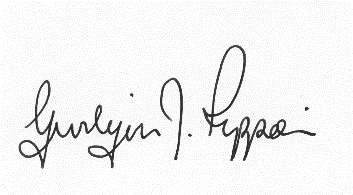 Gwilym J. Rippon, FSLCC, Cert He CegClerk to the Parish Council Agenda No.Agenda itemTo receive apologies. To receive declarations of interest.To receive any written requests for dispensations (if any). To receive the police report (if any).To receive the ward councillor’s report (if present).To receive questions from members of the publicTo approve the minutes of the last Parish Council meeting held on Tuesday 3rd July 2018Information arising from the minutes.Correspondence received Financial matters.To receive the bank balances for the end of August 2018To discuss and decide invoices for payment as per scheduleHighways matters.Balfour Beatty.To discuss the Highways Consultation Work for LengthsmanPlanning182056Application for proposed agricultural building to be used as a manure store at Alton Court Farm, Dilwyn, Hereford, Herefordshire HR4 8HDTo discuss the arrangements for Carols on the GreenpUpdate on the Neighbourhood PlanItems for the next agenda.The CrownTo discuss the tenancyDate and time of next meeting.